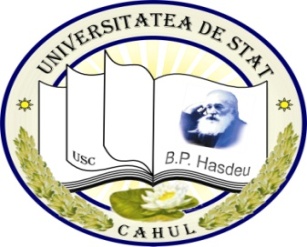 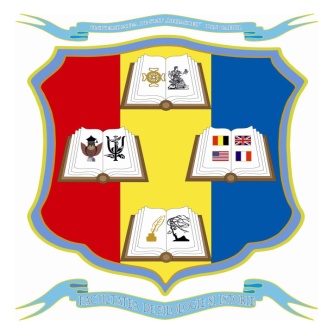 Facultatea de Ştiinţe Umaniste şi Pedagogice  ORARUL CURSURILORPENTRU CICLUL I  LICENŢĂAnul de studii 2022-2023Semestrul I12.09.2022 – 16.09.2022COORDONAT:				                                                                                                                 APROBAT:                                                                                                                                                                                                                                        dr., conf.univ., Chiciuc Ludmila ___________                                         ____________dr., conf. univ., Grosu LilianaProrector pentru activitate didactică,        	                                         Decanul Facultăţii Ştiinţe Umaniste şi Pedagogicecalitate şi parteneriate de formare profesională          LuniFE 2201 aud. 208Anul IFR 2201  aud. 322Anul IIEC 2201   aud. 207Anul IPP 2201  aud. 221Anul ILuni1800-0930Cultura și civilizația engleză (curs)  Colodeeva L., dr., conf. univ.Bazele educ. civice (curs/ seminar)Chiciuc L., dr., conf. univ.                              Frangopol C., asist. univ.Psihologia generală (curs)Vrabie S., dr., lect. univ.Luni20940-1110Conversație și audiere  (seminar)Para I., asist. univ.Introducere în teoria literaturii (curs)Balțatu L., dr., conf. univ.Istoria lumii antice (curs)Ghelețchi I., dr., lect.univ.Psihologia generală (curs/ laborator)Vrabie S., dr., lect. univ.Ilicciev M., asist. univ.Luni31130--1300Modul: Limba Engleză Contemporană IFonetica limbii engleze (seminar)Para I., asist. univ.Literatura veche sec. XIV-XVII (curs)Balțatu L., dr., conf. univ.Istoria lumii antice (seminar)Ghelețchi I., dr., lect.univPedagogie preşcolară   (curs/ seminar)Mihăilescu N.,  dr., conf. univ.  Barbă M., asist. univ. Marţi1800-0930Modul: Limba engleză contemporană IMorfol. limbii engleze (seminar)Pintilii A.,  dr., conf. univ.Limba străină I (seminar/ laborator)Pușnei I.,  dr., conf. univ.Limba străină I (seminar/ laborator)Pușnei I.,  dr., conf. univ.Tehnologii de comunicare informaț. în domeniul de formare – TCI (seminar)Popovici I., asist.univ.Marţi20940-1110Tehnologii de comunicare informațională în domeniul de formare – TCI (seminar)Popovici I., asist.univ.Fonetica limbii române (curs)Petcu V., dr., conf.univ.Bazele educației civice (curs)Chiciuc L., dr., conf. univ.Pedagogia generală şi teoria educației (curs)Axentii I., dr., conf. univ.     Marţi31130--1300Limba străină I (seminar/ laborator)Nivnea N., asist. univ.Tehnologii de comunicare informațională în domeniul de formare – TCI (seminar)Popovici I., asist.univ.Tehnologii de comunicare informațională în domeniul de formare – TCI (seminar)Popovici I., asist.univ.  Pedagogia generală şi teoria educației (seminar/ laborator)Axentii I., dr., conf. univ.Miercuri1800-0930Modul: Limba Engleză Contemporană ILb. engl. și comunic. (seminar/ labor.)Colodeeva L.,  dr., conf. univ.Introducere în teoria literaturii (seminar)Balțatu L., dr., conf. univ.Istoria lumii antice (curs)Ghelețchi I., dr., lect.univ.  Limba străină I (seminar) Para I., asist. univ.Miercuri20940-1110Conversație și audiere  (seminar)Para I., asist. univ.Introducere în teoria literaturii (curs/ seminar)Balțatu L., dr., conf. univ.Bazele educației civice (seminar)Frangopol C., asist. univ.TCI (seminar)                    Managem. educaţ. Popovici I., asist.univ.                       (seminar)Ilicciev M., asist. univ.Miercuri31130--1300TCI (seminar)                              Modul: LEC IPopovici I., asist.univ.                  Fonet. lb. engl.                                               (seminar) Para I., asist. univ.Fonetica limbii române (seminar)Petcu V., dr., conf.univ.                                      Tehnol. de comunic. inform.  (seminar)                                                                        Popovici I., asist.univ.Fonetica limbii române (seminar)Petcu V., dr., conf.univ.                                      Tehnol. de comunic. inform.  (seminar)                                                                        Popovici I., asist.univ.Pedagogie preșcolară (curs)Mihăilescu N.,  dr., conf. univ.   Joi1800-0930  Modul: Limba engleză contemporană IMorfol. limb. engl. (laborator)Anna Harvey, Teaching AssistantLiteratura veche sec. XIV-XVII (seminar)Balțatu L., dr., conf. univ.Preistoria și istoria veche a spațiului românesc (curs) (online)Croitoru C., dr., conf.univ.Pedagogia generală şi teoria educației (curs/ seminar)Axentii I., dr., conf. univ.Joi20940-1110Lingvistica generală (curs)Grosu L., dr., conf. univ.Literatura veche sec. XIV-XVII (seminar)Balțatu L., dr., conf. univ.Preistoria și istoria veche a spațiului românesc (curs) (online)Croitoru C., dr., conf.univ.Management educațional (curs)Mihăilescu N.,  dr., conf. univ.Joi31130--1300Cultura și civilizația engleză (seminar)  Anna Harvey, Teaching AssistantLimba și cultura latină (seminar)Luchianciuc N., dr., asist.univ.Preistoria și istoria veche a spațiului românesc (curs) (online)Croitoru C., dr., conf.univ.  Psihologia generală (seminar)Ilicciev M., asist. univ.Joi41310—1440Lb. și cult. latină (seminar)Luchianciuc N., dr., asist.univ.Vineri1800-0930M o d u l: F  u  n  d  a  m  e  n  t  e  l  e   p  e  d  a  g  o  g  i  e  i  (ONLINE)P e d a g o g i a   g e n e r a l ă (curs)Clichici V., dr., conf. univ.M o d u l: F  u  n  d  a  m  e  n  t  e  l  e   p  e  d  a  g  o  g  i  e  i  (ONLINE)P e d a g o g i a   g e n e r a l ă (curs)Clichici V., dr., conf. univ.M o d u l: F  u  n  d  a  m  e  n  t  e  l  e   p  e  d  a  g  o  g  i  e  i  (ONLINE)P e d a g o g i a   g e n e r a l ă (curs)Clichici V., dr., conf. univ.Management educațional (seminar)Ilicciev M., asist. univ.Vineri20940-1110M o d u l: F  u  n  d  a  m  e  n  t  e  l  e   p  e  d  a  g  o  g  i  e  i  (ONLINE)T e o r i a   i n s t r u i r i i (curs)Clichici V., dr., conf. univ.M o d u l: F  u  n  d  a  m  e  n  t  e  l  e   p  e  d  a  g  o  g  i  e  i  (ONLINE)T e o r i a   i n s t r u i r i i (curs)Clichici V., dr., conf. univ.M o d u l: F  u  n  d  a  m  e  n  t  e  l  e   p  e  d  a  g  o  g  i  e  i  (ONLINE)T e o r i a   i n s t r u i r i i (curs)Clichici V., dr., conf. univ.Pedagogie preșcolară (seminar)Barbă M., asist. univ.   Vineri31130--1300M o d u l: F  u  n  d  a  m  e  n  t  e  l  e   p  e  d  a  g  o  g  i  e  i  (ONLINE)P e d a g o g i a   g e n e r a l ă (seminar)                                                                                    T e o r i a   i n s t r u i r i i (seminar)Clichici V., dr., conf. univ.                                                                                                                   Clichici V., dr., conf. univ.M o d u l: F  u  n  d  a  m  e  n  t  e  l  e   p  e  d  a  g  o  g  i  e  i  (ONLINE)P e d a g o g i a   g e n e r a l ă (seminar)                                                                                    T e o r i a   i n s t r u i r i i (seminar)Clichici V., dr., conf. univ.                                                                                                                   Clichici V., dr., conf. univ.M o d u l: F  u  n  d  a  m  e  n  t  e  l  e   p  e  d  a  g  o  g  i  e  i  (ONLINE)P e d a g o g i a   g e n e r a l ă (seminar)                                                                                    T e o r i a   i n s t r u i r i i (seminar)Clichici V., dr., conf. univ.                                                                                                                   Clichici V., dr., conf. univ.LuniFR 2101  aud. 202Anul IIFR 2101  aud. 202Anul IIIEC 2101  aud. 204Anul IIFE 2101  aud. 328Anul IIPP 2101  aud. 220Anul IILuni1800-0930Istoria literaturii române (interb.) (curs)Balțatu L.,  dr., conf. univ.  Istoria literaturii române (interb.) (curs)Balțatu L.,  dr., conf. univ.  Istoria medievală universală (curs)Ghelețchi I., dr., lect.univ.Modul: Limba engleză contemp. IIIMorfologia limbii engleze (seminar)Pușnei I.,  dr., conf. univ.Modul: Educația artistico-plastică (EAP)Teoria și metodol. educaț. plast. (curs)Lungu P., dr., conf. univ.Luni20940-1110  C.S. „M. Eminescu și Gr. Vieru”  (curs)Grosu L.,  dr., conf. univ.Istoria românilor epoca medievală (curs)Chiciuc L., dr., conf. univ.Istoria românilor epoca medievală (curs)Chiciuc L., dr., conf. univ.Modul: Limba engleză contemp. IIIMorfologia limbii engleze (seminar)Pușnei I.,  dr., conf. univ.Modul: EAP. Teoria și metodol. educaț. plast. (curs)Lungu P., dr., conf. univ.Luni31130--1300M o d u l:    P s i h o p e d a g o g i a   e d u c a ț i o n a l ă. Psihologia educației (curs)  aud. 328Vrabie S., dr., lect. univ.M o d u l:    P s i h o p e d a g o g i a   e d u c a ț i o n a l ă. Psihologia educației (curs)  aud. 328Vrabie S., dr., lect. univ.M o d u l:    P s i h o p e d a g o g i a   e d u c a ț i o n a l ă. Psihologia educației (curs)  aud. 328Vrabie S., dr., lect. univ.M o d u l:    P s i h o p e d a g o g i a   e d u c a ț i o n a l ă. Psihologia educației (curs)  aud. 328Vrabie S., dr., lect. univ.Marţi1800-0930Modul: Psihoped. educ. Psihologia educației (seminar) aud. 328Ilicciev M., asist. univ.                                                         Psihologia vârstelor (seminar)Ilicciev M., asist. univ.Modul: Psihoped. educ. Psihologia educației (seminar) aud. 328Ilicciev M., asist. univ.                                                         Psihologia vârstelor (seminar)Ilicciev M., asist. univ.Modul: Psihoped. educ. Psihologia educației (seminar) aud. 328Ilicciev M., asist. univ.                                                         Psihologia vârstelor (seminar)Ilicciev M., asist. univ.Modul: Psihol. educ.(seminar) aud. 328Ilicciev M., asist. univ.                       Introd. în german. (curs)Pintilii A.,  dr., conf. univ.Psihologia pedagogică (curs)Vrabie S., dr., lect.univ.Marţi20940-1110Modul: Psihopedagogia  educațională. Psihologia vârstelor (curs)  aud. 328Vrabie S., dr., lect. univ.Modul: Psihopedagogia  educațională. Psihologia vârstelor (curs)  aud. 328Vrabie S., dr., lect. univ.Modul: Psihopedagogia  educațională. Psihologia vârstelor (curs)  aud. 328Vrabie S., dr., lect. univ.Modul: Limba engleză contempor. IIILimbă engleză și comunicare (seminar)Para I., asist. univ.Modul: EAP. Educaţ.plast. (curs practic) (seminar/ laborator)Lungu P., dr., conf. univ.Marţi31130--1300Istoria literaturii române (interbelica)  (seminar)Balțatu L.,  dr., conf. univ.Istoria literaturii române (interbelica)  (seminar)Balțatu L.,  dr., conf. univ.Modul: Viața și sănăt. – valori pers. și socialeMediul și sănătatea (curs)Ghelețchi I., dr., lect.univ.Didactica limbii engleze+ TIC (curs)Pușnei I.,  dr., conf. univ.Strategii interactive în procesul de învăţământ (curs)Mihăilescu N., dr., conf.univ.Miercuri1800-0930Filosofia educaţiei (curs)   aud. 227        Chiciuc L., dr., conf. univ.  Filosofia educaţiei (seminar)  aud. 227   Frangopol C., asist. univ.  Filosofia educaţiei (curs)   aud. 227        Chiciuc L., dr., conf. univ.  Filosofia educaţiei (seminar)  aud. 227   Frangopol C., asist. univ.  Filosofia educaţiei (curs)   aud. 227        Chiciuc L., dr., conf. univ.  Filosofia educaţiei (seminar)  aud. 227   Frangopol C., asist. univ.  Filosofia educaţiei (curs)   aud. 227   Chiciuc L., dr., conf. univ.  Filosofia educaţiei (seminar)  aud. 227   Frangopol C., asist. univ.  Filosofia educaţiei (curs)   aud. 227   Chiciuc L., dr., conf. univ.  Filosofia educaţiei (seminar)  aud. 227   Frangopol C., asist. univ.  Miercuri20940-1110Didactica limbii și literaturii române (curs)Petcu V.,  dr., conf. univ.  Didactica limbii și literaturii române (curs)Petcu V.,  dr., conf. univ.  Istoria mediev. univer. (curs)Ghelețchi I., dr., lect.univ.           (seminar)Șeremet D., asist. univ.Modul: Psihopedagogia  educațională. Educaţia incluzivă (curs)Vrabie S., dr., lect. univ.Teoria și metodol. formării reprezent. matem. element. la preșc. (curs) (online)Clichici V., dr., conf.univ.Miercuri31130--1300Morfologia limbii române  (curs)Axentii V.,  dr., conf. univ.Morfologia limbii române  (curs)Axentii V.,  dr., conf. univ.Istoria românilor epoca medievală (seminar)Frangopol C., asist. univ.Introd. în german. (seminar)Pintilii A.,  dr., conf. univ.  Modul: Educ. incluz. (seminar)Ilicciev M., asist. univ.Teoria și metodol. form. reprez. matem. element. la preșc. (curs) (online)Clichici V., dr., conf.univ.Joi1800-0930Morfologia limbii române  (curs)Axentii V.,  dr., conf. univ.Morfologia limbii române  (curs)Axentii V.,  dr., conf. univ.  Istoria medievală universală (seminar)Șeremet D., asist. univ.Metode şi tehn. de elabor. a tezelor (seminar)Pușnei I.,  dr., conf. univ.Strat. inter.în proc. de învăţ. (curs/ seminar)Mihăilescu N., dr., conf.univ.Barbă M., asist.univ.Joi20940-1110Morfologia limbii române  (curs)Axentii V.,  dr., conf. univ.Morfologia limbii române  (curs)Axentii V.,  dr., conf. univ.Etnogen. român. și form. limbii române (curs/ seminar)Chiciuc L., dr., conf. univ.Frangopol C., asist. univ.Didactica limbii engleze+ TIC (seminar)Pușnei I.,  dr., conf. univ.Strategii interactive în procesul de învăţământ (seminar)Barbă M., asist.univ.Joi31130--1300  C.S. „M. Eminescu și Gr. Vieru”  (seminar)Grosu L.,  dr., conf. univ.  C.S. „M. Eminescu și Gr. Vieru”  (seminar)Grosu L.,  dr., conf. univ.Istoria românilor epoca medievală   (seminar/ curs)Frangopol C., asist. univ.Chiciuc L., dr., conf. univ.Limba străină I (seminar/ laborator)Nivnea N., asist. univ.Psihologia pedagogică (curs)Vrabie S., dr., lect.univ.Vineri1800-0930   Istoria literaturii române (interbelica)  (curs/ seminar)Balțatu L.,  dr., conf. univ.     Istoria literaturii române (interbelica)  (curs/ seminar)Balțatu L.,  dr., conf. univ.  Limba străină I (seminar/ laborator)Pintilii A.,  dr., conf. univ.Didactica limbii engleze+ TIC (seminar)Pușnei I.,  dr., conf. univ.Limba străină I (seminar/ laborator)Pintilii A.,  dr., conf. univ.Vineri20940-1110Didactica limbii și literaturii române (curs)Petcu V.,  dr., conf. univ. Didactica limbii și literaturii române (curs)Petcu V.,  dr., conf. univ. Modul: Viața și sănăt. – valori pers. și socialeMediul și sănătatea (curs)Ghelețchi I., dr., lect.univ.Modul: Limba engleză contempor. IIILimbă engleză și comunicare (seminar)Anna Harvey, Teaching AssistantPsihologia pedagogică (seminar)Ilicciev M., asist.univ.Vineri31130--1300  Didactica limbii și literaturii rom. (seminar)Petcu V.,  dr., conf. univ.    Didactica limbii și literaturii rom. (seminar)Petcu V.,  dr., conf. univ.  Modul: Viața și sănăt. – valori pers. și socialeMediul și sănătatea (curs)Ghelețchi I., dr., lect.univ.Didactica limbii engleze+ TIC (seminar)Pușnei I.,  dr., conf. univ.Teoria și metodol. formării reprezent. matem. element. la preșc. (seminar)Barbă M., asist.univ.LuniFE 2001  aud. 219Anul IIIPP 2001  aud. 218Anul IIIFR  2001   aud. 326Anul IIIFR  2001   aud. 326Anul IIILuni1800-0930Istoria limbii engleze (curs)Pintilii A., dr., conf. univ.Teoria și metodologia limbii și literaturii române II (curs)Petcu V., dr., conf. univ.Teoria și metodologia limbii și literaturii române II (curs)Petcu V., dr., conf. univ.Introducere în teoria lingvistică (curs/ seminar)Axentii V., dr., conf. univ.  Postmodernismul  (curs/ seminar)Grosu L.,  dr., conf. univ.Luni20940-1110Limbaj mass-media (seminar)Colodeeva L., dr., conf. univ.Teoria și metodologia limbii și literaturii române II (seminar)Petcu V., dr., conf. univ.Introducere în teoria lingvistică (curs)Axentii V., dr., conf. univ.Introducere în teoria lingvistică (curs)Axentii V., dr., conf. univ.Luni31130--1300D  e  s  t  i  n  u  l    e  u  r  o  p  e  a  n    a l    R  e  p  u  b  l  i  c  i  i    M o  l  d  o  v  a   (curs)   aud. 227Chiciuc L., dr., conf.univ.D  e  s  t  i  n  u  l    e  u  r  o  p  e  a  n    a l    R  e  p  u  b  l  i  c  i  i    M o  l  d  o  v  a   (curs)   aud. 227Chiciuc L., dr., conf.univ.D  e  s  t  i  n  u  l    e  u  r  o  p  e  a  n    a l    R  e  p  u  b  l  i  c  i  i    M o  l  d  o  v  a   (curs)   aud. 227Chiciuc L., dr., conf.univ.D  e  s  t  i  n  u  l    e  u  r  o  p  e  a  n    a l    R  e  p  u  b  l  i  c  i  i    M o  l  d  o  v  a   (curs)   aud. 227Chiciuc L., dr., conf.univ.Marţi1800-0930Istoria literaturii americane (curs)Colodeeva L., dr., conf. univ.Teoria şi metod. matem. II (curs) (online)Clichici V., dr., conf.univ.Introducere în teoria lingvistică (seminar)Axentii V., dr., conf. univ.Introducere în teoria lingvistică (seminar)Axentii V., dr., conf. univ.Marţi20940-1110Istoria literaturii americane (seminar)Colodeeva L., dr., conf. univ.Teoria şi metod. matem. II (curs) (online)Clichici V., dr., conf.univ.Istoria literaturii universale (curs)Balțatu L., dr., conf. univ.Istoria literaturii universale (curs)Balțatu L., dr., conf. univ.Marţi31130--1300Bazele traductologiei (curs/ seminar)Colodeeva L., dr., conf. univ.Teoria şi metod. matem. II (seminar) (online)Clichici V., dr., conf.univ.Postmodernismul  (curs)Grosu L.,  dr., conf. univ.Postmodernismul  (curs)Grosu L.,  dr., conf. univ.Miercuri1800-0930Analiza textului II (seminar)Pintilii A., dr., conf. univ.      Istor. limb. engl. (seminar)Pintilii A., dr., conf. univ.Educația incluzivă (curs)Vrabie S., dr., lect. univ.Stilistica și cultivarea limbii române (curs)Luchianciuc N., asist.univ.Stilistica și cultivarea limbii române (curs)Luchianciuc N., asist.univ.Miercuri20940-1110D  e  s  t  i  n  u  l    e  u  r  o  p  e  a  n    a l    R  e  p  u  b  l  i  c  i  i    M o  l  d  o  v  a   (curs)   aud. 227Chiciuc L., dr., conf.univ.D  e  s  t  i  n  u  l    e  u  r  o  p  e  a  n    a l    R  e  p  u  b  l  i  c  i  i    M o  l  d  o  v  a   (curs)   aud. 227Chiciuc L., dr., conf.univ.D  e  s  t  i  n  u  l    e  u  r  o  p  e  a  n    a l    R  e  p  u  b  l  i  c  i  i    M o  l  d  o  v  a   (curs)   aud. 227Chiciuc L., dr., conf.univ.D  e  s  t  i  n  u  l    e  u  r  o  p  e  a  n    a l    R  e  p  u  b  l  i  c  i  i    M o  l  d  o  v  a   (curs)   aud. 227Chiciuc L., dr., conf.univ.Miercuri31130--1300Bazele traductologiei (seminar)Colodeeva L., dr., conf. univ.Teor. şi metod. form. premis. citit-scris. (seminar)Barbă M., asist. univ.Istoria literaturii universale (seminar)Balțatu L., dr., conf. univ.Istoria literaturii universale (seminar)Balțatu L., dr., conf. univ.Miercuri41310—1440Istoria literaturii americane (curs)Colodeeva L., dr., conf. univ.Joi1800-0930Limbaj mass-media (seminar)Colodeeva L., dr., conf. univ.Educația incluzivă (seminar)Vrabie S., dr., lect. univ.Educația incluzivă (seminar)Vrabie S., dr., lect. univ.Postmodernismul  (seminar)Grosu L.,  dr., conf. univ.Joi20940-1110Istoria literaturii americane (seminar)Colodeeva L., dr., conf. univ.Teoria și metodologia limbii și literaturii române II (curs/ seminar)Petcu V., dr., conf. univ.Teoria și metodologia limbii și literaturii române II (curs/ seminar)Petcu V., dr., conf. univ.Stilistica și cultivarea limbii române (seminar)Luchianciuc N., asist.univ.Joi31130--1300Analiza textului II (seminar)Pintilii A., dr., conf. univ.Teor. şi metod. form. premis. citit-scris. (curs)Axentii V., dr., conf. univ.Istoria literaturii universale (curs)Balțatu L., dr., conf. univ.Istoria literaturii universale (curs)Balțatu L., dr., conf. univ.Vineri 1800-0930D  e  s  t  i  n  u  l    e  u  r  o  p  e  a  n    a l    R  e  p  u  b  l  i  c  i  i    M o  l  d  o  v  a   (seminar) aud. 227Frangopol C., asist. univ.D  e  s  t  i  n  u  l    e  u  r  o  p  e  a  n    a l    R  e  p  u  b  l  i  c  i  i    M o  l  d  o  v  a   (seminar) aud. 227Frangopol C., asist. univ.D  e  s  t  i  n  u  l    e  u  r  o  p  e  a  n    a l    R  e  p  u  b  l  i  c  i  i    M o  l  d  o  v  a   (seminar) aud. 227Frangopol C., asist. univ.D  e  s  t  i  n  u  l    e  u  r  o  p  e  a  n    a l    R  e  p  u  b  l  i  c  i  i    M o  l  d  o  v  a   (seminar) aud. 227Frangopol C., asist. univ.Vineri 20940-1110Analiza textului II (seminar)Pintilii A., dr., conf. univ.Teoria și metodologia educației muzicale în învățământul primar (seminar)Milici-Suverjan G., asist. univ.Istoria literaturii universale (seminar)Balțatu L., dr., conf. univ.Istoria literaturii universale (seminar)Balțatu L., dr., conf. univ.Vineri 31130--1300D r e p t u l   p r o p r i e t ă ț i i   i n t e l e c t u a l e  (curs) (online)Mihalache I., dr. hab.D r e p t u l   p r o p r i e t ă ț i i   i n t e l e c t u a l e  (curs) (online)Mihalache I., dr. hab.D r e p t u l   p r o p r i e t ă ț i i   i n t e l e c t u a l e  (curs) (online)Mihalache I., dr. hab.D r e p t u l   p r o p r i e t ă ț i i   i n t e l e c t u a l e  (curs) (online)Mihalache I., dr. hab.LuniFEF 1901,  aud. 330Anul IVPP 1901  aud. 131Anul IVLuni1800-0930Metodologia activităților extracurriculare (curs)Mihăilescu N., dr., conf. univ.Luni20940-1110Modul: Lingvistica aplicată Gramatica teoretică (curs)Pintilii A., dr., conf. univ.Metodologia activităților extracurriculare (curs/ seminar)Mihăilescu N., dr., conf. univ.Luni31230--1400Modul: Limbă franceză contemp. VIIHermeneutica textului (seminar)                     Ist.liter.franc. (seminar)Nivnea N., asist. univ.                                                Pintilii A., dr., conf. univ.Teoria și metodologia educației tehnologice (curs)Lungu P., dr., conf. univ.Marţi1800-0930Teoria și metodologia educației tehnologice (curs)Lungu P., dr., conf. univ.Marţi20940-1110Discursul și comunicarea publică în limba engleză (curs)Pintilii A., dr., conf. univ.Metodologia activităților extracurriculare (seminar)Mihăilescu N., dr., conf. univ.Marţi31130--1300Hermeneutica textului englez (seminar)Para I., asist. univ.Consiliere și educația familiei (curs)Vrabie S., asist. univ.Miercuri1800-0930Discursul și comunicarea publică în limba engleză (seminar)Anna Harvey, Teaching AssistantMetodologia activităților extracurriculare (seminar/ laborator)Mihăilescu N., dr., conf. univ.Miercuri20940-1110Modul: Limbă franceză contemporană VIIIstoria literaturii franceze (curs/ seminar)Pintilii A., dr., conf. univ.Metodologia activităților extracurriculare (laborator)Mihăilescu N., dr., conf. univ.Miercuri31230--1400Modul: Limbă franceză contemporană VIIHermeneutica textului (seminar)Nivnea N., asist. univ.Consiliere și educația familiei (seminar)Vrabie S., asist. univ.Joi1800-0930Hermeneutica textului englez (seminar)                            Modul: Lingvistica aplicatăPara I., asist. univ                                           Gramatica teoretică (curs/ seminar)Pintilii A., dr., conf. univ..                                                              Teoria și metodologia educației tehnologice (curs)Lungu P., dr., conf. univ.Joi20940-1110Hermeneutica textului englez (seminar)Para I., asist. univ.Consiliere și educația familiei (curs)Vrabie S., asist. univ.Joi31130--1300Modul: Lingvistica aplicată Fonetica teoretică (curs/ seminar)Puşnei I., dr., conf. univ.Teoria și metod. educaț. tehnol. (curs)        Consiliere și educația familiei (seminar)Lungu P., dr., conf. univ.                                                                  Vrabie S., asist. univ.Vineri 1800-0930Discursul și comunicarea publică în limba engleză (seminar)Anna Harvey, Teaching AssistantTeoria și metodologia educației fizice la preșcolari (curs) (online)Arsene I., dr., conf.univ.Vineri 20940-1110Modul: Lingvistica aplicată Fonetica teoretică (curs/ seminar)Pușnei I., dr., conf. univ.Teoria și metodologia educației fizice la preșcolari (curs) (online)Arsene I., dr., conf.univ.Vineri 31130--1300Modul: Lingvistica aplicată Gramatica teoretică (seminar)Pintilii A., dr., conf. univ.Teoria și metodologia educației fizice la preșcolari (seminar) (online)Arsene I., dr., conf.univ.Vineri 41310—1440Teoria și metodologia educației fizice la preșcolari (seminar) (online)Arsene I., dr., conf.univ.